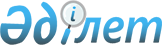 Қалалық мәслихаттың 2014 жылғы 19 желтоқсандағы № 34/267 "2015-2017 жылдарға арналған қалалық бюджет туралы" шешіміне өзгерістер енгізу туралы
					
			Күшін жойған
			
			
		
					Қарағанды облысы Балқаш қалалық мәслихатының 2015 жылғы 19 қазандағы № 43/340 шешімі. Қарағанды облысының Әділет департаментінде 2015 жылғы 28 қазанда № 3471 болып тіркелді. Шешім қабылданған мерзімінің өтуіне байланысты өзінің қолданылуын тоқтатады (Балқаш қалалық мәслихатының 2016 жылғы 13 қаңтардағы № 1-23/5 хаты)      Ескерту. Шешім қабылданған мерзімінің өтуіне байланысты өзінің қолданылуын тоқтатады (Қарағанды облысы Балқаш қалалық мәслихатының 13.01.2016 № 1-23/5 хаты).

      Қазақстан Республикасының 2008 жылғы 4 желтоқсандағы Бюджет кодексіне, Қазақстан Республикасының 2001 жылғы 23 қаңтардағы "Қазақстан Республикасындағы жергілікті мемлекеттік басқару және өзін-өзі басқару туралы" Заңына сәйкес қалалық мәслихат ШЕШТІ:

      1. Қалалық мәслихаттың 2014 жылғы 19 желтоқсандағы № 34/267 "2015-2017 жылдарға арналған қалалық бюджет туралы" (Нормативтік құқықтық актілерді мемлекеттік тіркеу тізілімінде № 2913 болып тіркелген, 2015 жылғы 16 қаңтардағы № 4-5(12255) "Балқаш өңірі", 2015 жылғы 16 қаңтардағы № 4-5 (1326) "Северное Прибалхашье" газеттерінде, "Әділет" ақпараттық-құқықтық жүйесінде 2015 жылдың 23 қаңтарында жарияланған) шешіміне келесі өзгерістер енгізілсін:

      1) 1 тармағы жаңа редакцияда мазмұндалсын:

      "1. Осы шешімге қоса тіркелген 1, 2 және 3 қосымшаларға сәйкес 2015-2017 жылдарға арналған қалалық бюджет бекітілсін, оның ішінде 2015 жылға келесі көлемдерде: 

      1) кірістер – 5 566 222 мың теңге, оның ішінде:

      салықтық түсімдер – 3 706 992 мың теңге;

      салықтық емес түсімдер – 24 887 мың теңге;

      негізгі капиталды сатудан түсетін түсімдер – 465 881 мың теңге;

      трансферттер түсімі – 1 368 462 мың теңге;

      2) шығындар – 5 618 393 мың теңге;

      3) таза бюджеттік кредиттеу – 0 мың теңге:

      бюджеттік кредиттер – 0 мың теңге; 

      бюджеттік кредиттерді өтеу – 0 мың теңге;

      4) қаржы активтерімен операциялар бойынша сальдо – алу 3289 мың теңге, оның ішінде:

      қаржы активтерін сатып алу – 0 мың теңге;

      мемлекеттің қаржы активтерін сатудан түсетін түсімдер – 3289 мың теңге;

      5) бюджет тапшылығы (профициті) – алу 48 882 мың теңге;

      6) бюджет тапшылығын қаржыландыру (профицитін пайдалану) – 48 882 мың теңге:

      қарыздар түсімі – 0 мың теңге;

      қарыздарды өтеу – 0 мың теңге;

      бюджет қаражатының пайдаланылатын қалдықтары – 48 882 мың теңге.";

      2) 11 тармағы жаңа редакцияда мазмұндалсын:

      "11. 2015 жылға арналған қалалық бюджет түсімдерінің құрамында моноқалаларды ағымдағы жайластыруға 300 505 мың теңге сомасында ағымдағы нысаналы трансферттер көзделгені ескерілсін.";

      3) 19 тармағы алынып тасталсын;

      4) көрсетілген шешімге 1 қосымша осы шешімге 1 қосымшаға сәйкес жаңа редакцияда мазмұндалсын.

      2. Осы шешім 2015 жылдың 1 қаңтарынан бастап қолданысқа енеді.

 2015 жылға арналған қалалық бюджет
					© 2012. Қазақстан Республикасы Әділет министрлігінің «Қазақстан Республикасының Заңнама және құқықтық ақпарат институты» ШЖҚ РМК
				Сессия төрағасы

М. Бекенов

Қалалық мәслихаттың хатшысы

Қ. Рахимберлина

Қалалық мәслихаттың 2015 жылғы

19 қазандағы № 43/340 шешіміне

1 қосымша

Қалалық мәслихаттың 2014 жылғы

19 желтоқсандағы № 34/267 шешімін

1 қосымша

Санаты

 

Санаты

 

Санаты

 

Санаты

 

Сомасы,

 

(мың теңге)

 

Сыныбы

 

Сыныбы

 

Сыныбы

 

Сомасы,

 

(мың теңге)

 

Iшкi сыныбы

 

Iшкi сыныбы

 

Сомасы,

 

(мың теңге)

 

Атауы

 

Сомасы,

 

(мың теңге)

 

I. Кірістер

 

5566222

 

1

 

Салықтық түсімдер

 

3706992

 

01

 

Табыс салығы

 

1244613

 

2

 

Жеке табыс салығы

 

1244613

 

03

 

Әлеуметтiк салық

 

922458

 

1

 

Әлеуметтік салық

 

922458

 

04

 

Меншiкке салынатын салықтар

 

798512

 

1

 

Мүлiкке салынатын салықтар

 

595861

 

3

 

Жер салығы

 

56192

 

4

 

Көлiк құралдарына салынатын салық

 

146415

 

5

 

Бірыңғай жер салығы

 

44

 

05

 

Тауарларға, жұмыстарға және қызметтерге салынатын iшкi салықтар

 

712752

 

2

 

Акциздер

 

14716

 

3

 

Табиғи және басқа да ресурстарды пайдаланғаны үшiн түсетiн түсiмдер

 

607732

 

4

 

Кәсiпкерлiк және кәсiби қызметтi жүргiзгенi үшiн алынатын алымдар

 

84288

 

5

 

Ойын бизнесіне салық

 

6016

 

08

 

Заңдық маңызы бар іс-әрекеттерді жасағаны және (немесе) оған уәкілеттігі бар мемлекеттік органдар немесе лауазымды адамдар құжаттар бергені үшін алынатын міндетті төлемдер

 

28657

 

1

 

Мемлекеттік баж

 

28657

 

2

 

Салықтық емес түсiмдер

 

24887

 

01

 

Мемлекеттік меншіктен түсетін кірістер

 

20469

 

1

 

Мемлекеттік кәсіпорындардың таза кірісі бөлігінің түсімдері

 

79

 

5

 

Мемлекет меншігіндегі мүлікті жалға беруден түсетін кірістер

 

20390

 

02

 

Мемлекеттік бюджеттен қаржыландырылатын мемлекеттік мекемелердің тауарларды (жұмыстарды, қызметтерді) өткізуінен түсетін түсімдер

 

95

 

1

 

Мемлекеттік бюджеттен қаржыландырылатын мемлекеттік мекемелердің тауарларды (жұмыстарды, қызметтерді) өткізуінен түсетін түсімдер

 

95

 

06

 

Басқа да салықтық емес түсімдер

 

4323

 

1

 

Басқа да салықтық емес түсімдер

 

4323

 

3

 

Негізгі капиталды сатудан түсетін түсімдер

 

465881

 

01

 

Мемлекеттік мекемелерге бекітілген мемлекеттік мүлікті сату

 

434583

 

1

 

Мемлекеттік мекемелерге бекітілген мемлекеттік мүлікті сату

 

434583

 

03

 

Жердi және материалдық емес активтердi сату

 

31298

 

1

 

Жерді сату

 

26265

 

2

 

Материалдық емес активтерді сату

 

5033

 

4

 

Трансферттердің түсімдері

 

1368462

 

02

 

Мемлекеттiк басқарудың жоғары тұрған органдарынан түсетiн трансферттер

 

1368462

 

2

 

Облыстық бюджеттен түсетiн трансферттер

 

1368462

 

Функционалдық топ

 

Функционалдық топ

 

Функционалдық топ

 

Функционалдық топ

 

Функционалдық топ

 

Сомасы,

 

(мың теңге)

 

Кіші функция

 

Кіші функция

 

Кіші функция

 

Кіші функция

 

Сомасы,

 

(мың теңге)

 

Бюджеттік бағдарламалардың әкiмшiсi

 

Бюджеттік бағдарламалардың әкiмшiсi

 

Бюджеттік бағдарламалардың әкiмшiсi

 

Сомасы,

 

(мың теңге)

 

Бағдарлама

 

Бағдарлама

 

Сомасы,

 

(мың теңге)

 

Сомасы,

 

(мың теңге)

 

Атауы

 

Сомасы,

 

(мың теңге)

 

II. Шығындар

 

5 618 393

 

01

 

Жалпы сипаттағы мемлекеттiк қызметтер

 

260 754

 

1

 

Мемлекеттiк басқарудың жалпы функцияларын орындайтын өкiлдi, атқарушы және басқа органдар

 

159 872

 

112

 

Аудан (облыстық маңызы бар қала) мәслихатының аппараты

 

23 546

 

001

 

Аудан (облыстық маңызы бар қала) мәслихатының қызметін қамтамасыз ету жөніндегі қызметтер

 

23 459

 

003

 

Мемлекеттік органның күрделі шығыстары

 

87

 

122

 

Аудан (облыстық маңызы бар қала) әкімінің аппараты

 

101 206

 

001

 

Аудан (облыстық маңызы бар қала) әкімінің қызметін қамтамасыз ету жөніндегі қызметтер

 

101 206

 

123

 

Қаладағы аудан, аудандық маңызы бар қала, кент, ауыл, ауылдық округ әкімінің аппараты

 

35 120

 

123

 

001

 

Қаладағы аудан, аудандық маңызы бар қала, кент, ауыл, ауылдық округ әкімінің қызметін қамтамасыз ету жөніндегі қызметтер

 

35 120

 

2

 

Қаржылық қызмет

 

3 647

 

459

 

Ауданның (облыстық маңызы бар қаланың) экономика және қаржы бөлімі

 

3 647

 

003

 

Салық салу мақсатында мүлікті бағалауды жүргізу

 

3 147

 

010

 

Жекешелендіру, коммуналдық меншікті басқару, жекешелендіруден кейінгі қызмет және осыған байланысты дауларды реттеу 

 

500

 

9

 

Жалпы сипаттағы өзге де мемлекеттiк қызметтер

 

97 235

 

458

 

Ауданның (облыстық маңызы бар қаланың) тұрғын үй-коммуналдық шаруашылығы, жолаушылар көлігі және автомобиль жолдары бөлімі

 

27 614

 

001

 

Жергілікті деңгейде тұрғын үй-коммуналдық шаруашылығы, жолаушылар көлігі және автомобиль жолдары саласындағы мемлекеттік саясатты іске асыру жөніндегі қызметтер

 

24 223

 

013

 

Мемлекеттік органның күрделі шығыстары

 

3 391

 

459

 

Ауданның (облыстық маңызы бар қаланың) экономика және қаржы бөлімі

 

27 118

 

001

 

Ауданның (облыстық маңызы бар қаланың) экономикалық саясаттын қалыптастыру мен дамыту, мемлекеттік жоспарлау, бюджеттік атқару және коммуналдық меншігін басқару саласындағы мемлекеттік саясатты іске асыру жөніндегі қызметтер

 

26 918

 

015

 

Мемлекеттік органның күрделі шығыстары

 

200

 

486

 

Ауданның (облыстық маңызы бар қаланың) жер қатынастары, сәулет және қала құрылысы бөлімі

 

28 984

 

001

 

Жергілікті деңгейде жер қатынастары, сәулет және қала құрылысын реттеу саласындағы мемлекеттік саясатты іске асыру жөніндегі қызметтер

 

28 984

 

494

 

Ауданның (облыстық маңызы бар қаланың) кәсіпкерлік және өнеркәсіп бөлімі

 

13 519

 

001

 

Жергілікті деңгейде кәсіпкерлікті және өнеркәсіпті дамыту саласындағы мемлекеттік саясатты іске асыру жөніндегі қызметтер

 

13 369

 

003

 

Мемлекеттік органның күрделі шығыстары

 

150

 

02

 

Қорғаныс

 

11 192

 

1

 

Әскери мұқтаждар

 

11 042

 

122

 

Аудан (облыстық маңызы бар қала) әкімінің аппараты

 

11 042

 

005

 

Жалпыға бірдей әскери міндетті атқару шеңберіндегі іс-шаралар

 

11 042

 

2

 

Төтенше жағдайлар жөнiндегi жұмыстарды ұйымдастыру

 

150

 

122

 

Аудан (облыстық маңызы бар қала) әкімінің аппараты

 

150

 

007

 

Аудандық (қалалық) ауқымдағы дала өрттерінің, сондай-ақ мемлекеттік өртке қарсы қызмет органдары құрылмаған елдi мекендерде өрттердің алдын алу және оларды сөндіру жөніндегі іс-шаралар

 

150

 

03

 

Қоғамдық тәртіп, қауіпсіздік, құқықтық, сот, қылмыстық-атқару қызметі

 

26 934

 

9

 

Қоғамдық тәртіп және қауіпсіздік саласындағы өзге де қызметтер

 

26 934

 

458

 

Ауданның (облыстық маңызы бар қаланың) тұрғын үй-коммуналдық шаруашылығы, жолаушылар көлігі және автомобиль жолдары бөлімі

 

26 934

 

021

 

Елдi мекендерде жол қозғалысы қауiпсiздiгін қамтамасыз ету

 

26 934

 

04

 

Бiлiм беру

 

3 208 350

 

1

 

Мектепке дейiнгi тәрбие және оқыту

 

705 486

 

464

 

Ауданның (облыстық маңызы бар қаланың) білім бөлімі

 

705 486

 

040

 

Мектепке дейінгі білім беру ұйымдарында мемлекеттік білім беру тапсырысын іске асыруға

 

705 486

 

2

 

Бастауыш, негізгі орта және жалпы орта білім беру

 

2 370 307

 

464

 

Ауданның (облыстық маңызы бар қаланың) білім бөлімі

 

2 370 307

 

003

 

Жалпы білім беру

 

2 153 056

 

006

 

Балаларға қосымша білім беру 

 

217 251

 

9

 

Бiлiм беру саласындағы өзге де қызметтер

 

132 557

 

464

 

Ауданның (облыстық маңызы бар қаланың) білім бөлімі

 

132 557

 

001

 

Жергілікті деңгейде білім беру саласындағы мемлекеттік саясатты іске асыру жөніндегі қызметтер

 

49 834

 

005

 

Ауданның (облыстық маңызы бар қаланың) мемлекеттік білім беру мекемелер үшін оқулықтар мен оқу-әдiстемелiк кешендерді сатып алу және жеткізу

 

25 796

 

007

 

Аудандық (қалалық) ауқымдағы мектеп олимпиадаларын және мектептен тыс іс-шараларды өткiзу

 

4 000

 

012

 

Мемлекеттік органның күрделі шығыстары

 

124

 

015

 

Жетім баланы (жетім балаларды) және ата-аналарының қамқорынсыз қалған баланы (балаларды) күтіп-ұстауға қамқоршыларға (қорғаншыларға) ай сайынға ақшалай қаражат төлемі

 

47 100

 

022

 

Жетім баланы (жетім балаларды) және ата-анасының қамқорлығынсыз қалған баланы (балаларды) асырап алғаны үшін Қазақстан азаматтарына біржолғы ақша қаражатын төлеуге арналған төлемдер

 

1 342

 

067

 

Ведомстволық бағыныстағы мемлекеттік мекемелерінің және ұйымдарының күрделі шығыстары

 

2 480

 

068

 

Халықтың компьютерлік сауаттылығын арттыруды қамтамасыз ету

 

1 881

 

06

 

Әлеуметтiк көмек және әлеуметтiк қамсыздандыру

 

319 596

 

1

 

Әлеуметтiк қамсыздандыру

 

2 846

 

464

 

Ауданның (облыстық маңызы бар қаланың) білім бөлімі

 

2 846

 

030

 

Патронат тәрбиешілерге берілген баланы (балаларды) асырап бағу 

 

2 846

 

2

 

Әлеуметтiк көмек

 

266 583

 

123

 

Қаладағы аудан, аудандық маңызы бар қала, кент, ауыл, ауылдық округ әкімінің аппараты

 

1 906

 

003

 

Мұқтаж азаматтарға үйінде әлеуметтік көмек көрсету

 

1 906

 

451

 

Ауданның (облыстық маңызы бар қаланың) жұмыспен қамту және әлеуметтік бағдарламалар бөлімі

 

251 677

 

002

 

Жұмыспен қамту бағдарламасы

 

30 701

 

005

 

Мемлекеттік атаулы әлеуметтік көмек 

 

649

 

006

 

Тұрғын үйге көмек көрсету

 

10 634

 

007

 

Жергілікті өкілетті органдардың шешімі бойынша мұқтаж азаматтардың жекелеген топтарына әлеуметтік көмек

 

94 257

 

010

 

Үйден тәрбиеленіп оқытылатын мүгедек балаларды материалдық қамтамасыз ету

 

2 027

 

014

 

Мұқтаж азаматтарға үйде әлеуметтiк көмек көрсету

 

52 697

 

016

 

18 жасқа дейінгі балаларға мемлекеттік жәрдемақылар

 

2 260

 

017

 

Мүгедектерді оңалту жеке бағдарламасына сәйкес, мұқтаж мүгедектерді міндетті гигиеналық құралдармен және ымдау тілі мамандарының қызмет көрсетуін, жеке көмекшілермен қамтамасыз ету

 

29 795

 

023

 

Жұмыспен қамту орталықтарының қызметін қамтамасыз ету

 

1 190

 

052

 

Ұлы Отан соғысындағы Жеңістің жетпіс жылдығына арналған іс-шараларды өткізу

 

27 467

 

464

 

Ауданның (облыстық маңызы бар қаланың) білім бөлімі

 

13 000

 

008

 

Жергілікті өкілді органдардың шешімі бойынша білім беру ұйымдарының күндізгі оқу нысанында оқитындар мен тәрбиеленушілерді қоғамдық көлікте (таксиден басқа) жеңілдікпен жол жүру түрінде әлеуметтік қолдау 

 

13 000

 

9

 

Әлеуметтiк көмек және әлеуметтiк қамтамасыз ету салаларындағы өзге де қызметтер

 

50 167

 

451

 

Ауданның (облыстық маңызы бар қаланың) жұмыспен қамту және әлеуметтік бағдарламалар бөлімі

 

50 167

 

001

 

Жергілікті деңгейде халық үшін әлеуметтік бағдарламаларды жұмыспен қамтуды қамтамасыз етуді іске асыру саласындағы мемлекеттік саясатты іске асыру жөніндегі қызметтер 

 

36 068

 

011

 

Жәрдемақыларды және басқа да әлеуметтік төлемдерді есептеу, төлеу мен жеткізу бойынша қызметтерге ақы төлеу

 

930

 

050

 

Мүгедектердің құқықтарын қамтамасыз ету және өмір сүру сапасын жақсарту жөніндегі іс-шаралар жоспарын іске асыру

 

13 169

 

07

 

Тұрғын үй-коммуналдық шаруашылық

 

669 977

 

1

 

Тұрғын үй шаруашылығы

 

257 549

 

458

 

Ауданның (облыстық маңызы бар қаланың) тұрғын үй-коммуналдық шаруашылығы, жолаушылар көлігі және автомобиль жолдары бөлімі

 

5 684

 

031

 

Кондоминиум объектісіне техникалық паспорттар дайындау

 

570

 

049

 

Көп пәтерлі тұрғын үйлерде энергетикалық аудит жүргізу

 

5 114

 

467

 

Ауданның (облыстық маңызы бар қаланың) құрылыс бөлімі

 

209 916

 

003

 

Коммуналдық тұрғын үй қорының тұрғын үйін жобалау және (немесе) салу, реконструкциялау

 

209 916

 

479

 

Ауданның (облыстық маңызы бар қаланың) тұрғын үй инспекциясы бөлімі

 

41 949

 

001

 

Жергілікті деңгейде тұрғын үй қоры саласындағы мемлекеттік саясатты іске асыру жөніндегі қызметтер

 

41 397

 

005

 

Мемлекеттік органның күрделі шығыстары

 

552

 

2

 

Коммуналдық шаруашылық

 

222 934

 

458

 

Ауданның (облыстық маңызы бар қаланың) тұрғын үй-коммуналдық шаруашылығы, жолаушылар көлігі және автомобиль жолдары бөлімі

 

222 934

 

011

 

Шағын қалаларды жылумен жабдықтауды үздіксіз қамтамасыз ету

 

110 520

 

012

 

Сумен жабдықтау және су бұру жүйесінің жұмыс істеуі

 

12 414

 

026

 

Ауданның (облыстық маңызы бар қаланың) коммуналдық меншігіндегі жылу жүйелерін қолдануды ұйымдастыру

 

100 000

 

3

 

Елді-мекендерді абаттандыру

 

189 494

 

123

 

Қаладағы аудан, аудандық маңызы бар қала, кент, ауыл, ауылдық округ әкімінің аппараты

 

11 844

 

008

 

Елді мекендердегі көшелерді жарықтандыру

 

5 173

 

009

 

Елді мекендердің санитариясын қамтамасыз ету

 

1 282

 

011

 

Елді мекендерді абаттандыру мен көгалдандыру

 

5 389

 

458

 

Ауданның (облыстық маңызы бар қаланың) тұрғын үй-коммуналдық шаруашылығы, жолаушылар көлігі және автомобиль жолдары бөлімі

 

177 650

 

015

 

Елдi мекендердегі көшелердi жарықтандыру

 

58 638

 

016

 

Елдi мекендердiң санитариясын қамтамасыз ету

 

6 857

 

017

 

Жерлеу орындарын ұстау және туыстары жоқ адамдарды жерлеу

 

3 834

 

018

 

Елдi мекендердi абаттандыру және көгалдандыру

 

108 321

 

08

 

Мәдениет, спорт, туризм және ақпараттық кеңістiк

 

397 043

 

1

 

Мәдениет саласындағы қызмет

 

102 071

 

123

 

Қаладағы аудан, аудандық маңызы бар қала, кент, ауыл, ауылдық округ әкімінің аппараты

 

10 613

 

006

 

Жергілікті деңгейде мәдени-демалыс жұмыстарын қолдау

 

10 613

 

455

 

Ауданның (облыстық маңызы бар қаланың) мәдениет және тілдерді дамыту бөлімі

 

91 458

 

003

 

Мәдени-демалыс жұмысын қолдау

 

91 458

 

8

 

2

 

Спорт

 

114 318

 

465

 

Ауданның (облыстық маңызы бар қаланың) дене шынықтыру және спорт бөлімі 

 

114 318

 

001

 

Жергілікті деңгейде дене шынықтыру және спорт саласындағы мемлекеттік саясатты іске асыру жөніндегі қызметтер

 

8 300

 

005

 

Ұлттық және бұқаралық спорт түрлерін дамыту

 

95 864

 

006

 

Аудандық (облыстық маңызы бар қалалық) деңгейде спорттық жарыстар өткiзу

 

4 482

 

007

 

Әртүрлi спорт түрлерi бойынша аудан (облыстық маңызы бар қала) құрама командаларының мүшелерiн дайындау және олардың облыстық спорт жарыстарына қатысуы

 

5 672

 

3

 

Ақпараттық кеңiстiк

 

121 573

 

455

 

Ауданның (облыстық маңызы бар қаланың) мәдениет және тілдерді дамыту бөлімі

 

80 873

 

006

 

Аудандық (қалалық) кiтапханалардың жұмыс iстеуi

 

64 070

 

007

 

Мемлекеттiк тiлдi және Қазақстан халқының басқа да тiлдерін дамыту

 

16 803

 

456

 

Ауданның (облыстық маңызы бар қаланың) ішкі саясат бөлімі

 

40 700

 

002

 

Мемлекеттік ақпараттық саясат жүргізу жөніндегі қызметтер

 

40 700

 

9

 

Мәдениет, спорт, туризм және ақпараттық кеңiстiктi ұйымдастыру жөнiндегi өзге де қызметтер

 

59 081

 

455

 

Ауданның (облыстық маңызы бар қаланың) мәдениет және тілдерді дамыту бөлімі

 

12 514

 

001

 

Жергілікті деңгейде тілдерді және мәдениетті дамыту саласындағы мемлекеттік саясатты іске асыру жөніндегі қызметтер

 

12 514

 

456

 

Ауданның (облыстық маңызы бар қаланың) ішкі саясат бөлімі

 

46 567

 

001

 

Жергілікті деңгейде ақпарат, мемлекеттілікті нығайту және азаматтардың әлеуметтік сенімділігін қалыптастыру саласында мемлекеттік саясатты іске асыру жөніндегі қызметтер

 

12 783

 

003

 

Жастар саясаты саласында іс-шараларды іске асыру

 

33 284

 

032

 

Ведомстволық бағыныстағы мемлекеттік мекемелерінің және ұйымдарының күрделі шығыстары

 

500

 

10

 

Ауыл, су, орман, балық шаруашылығы, ерекше қорғалатын табиғи аумақтар, қоршаған ортаны және жануарлар дүниесін қорғау, жер қатынастары

 

43 988

 

10

 

1

 

Ауыл шаруашылығы

 

38 887

 

462

 

Ауданның (облыстық маңызы бар қаланың) ауыл шаруашылығы бөлімі

 

15 490

 

462

 

001

 

Жергілікті деңгейде ауыл шаруашылығы саласындағы мемлекеттік саясатты іске асыру жөніндегі қызметтер

 

15 490

 

467

 

Ауданның (облыстық маңызы бар қаланың) құрылыс бөлімі

 

1 310

 

010

 

Ауыл шаруашылығы объектілерін дамыту

 

1 310

 

473

 

Ауданның (облыстық маңызы бар қаланың) ветеринария бөлімі

 

22 087

 

001

 

Жергілікті деңгейде ветеринария саласындағы мемлекеттік саясатты іске асыру жөніндегі қызметтер

 

12 783

 

003

 

Мемлекеттік органның күрделі шығыстары 

 

727

 

005

 

Мал көмінділерінің (биотермиялық шұңқырлардың) жұмыс істеуін қамтамасыз ету

 

1 885

 

007

 

Қаңғыбас иттер мен мысықтарды аулауды және жоюды ұйымдастыру

 

6 000

 

008

 

Алып қойылатын және жойылатын ауру жануарлардың, жануарлардан алынатын өнімдер мен шикізаттың құнын иелеріне өтеу

 

92

 

010

 

Ауыл шаруашылығы жануарларын сәйкестендіру жөніндегі іс-шараларды өткізу

 

600

 

9

 

Ауыл, су, орман, балық шаруашылығы, қоршаған ортаны қорғау және жер қатынастары саласындағы басқа да қызметтер

 

5 101

 

473

 

Ауданның (облыстық маңызы бар қаланың) ветеринария бөлімі

 

5 101

 

011

 

Эпизоотияға қарсы іс-шаралар жүргізу

 

5 101

 

11

 

Өнеркәсіп, сәулет, қала құрылысы және құрылыс қызметі

 

14 336

 

2

 

Сәулет, қала құрылысы және құрылыс қызметі

 

14 336

 

467

 

Ауданның (облыстық маңызы бар қаланың) құрылыс бөлімі

 

12 471

 

001

 

Жергілікті деңгейде құрылыс саласындағы мемлекеттік саясатты іске асыру жөніндегі қызметтер

 

12 471

 

486

 

Ауданның (облыстық маңызы бар қаланың) жер қатынастары, сәулет және қала құрылысы бөлімі

 

1 865

 

004

 

Аудан аумағының қала құрылысын дамыту және елді мекендердің бас жоспарларының схемаларын әзірлеу

 

1 865

 

12

 

Көлiк және коммуникация

 

311 268

 

1

 

Автомобиль көлiгi

 

307 135

 

458

 

Ауданның (облыстық маңызы бар қаланың) тұрғын үй-коммуналдық шаруашылығы, жолаушылар көлігі және автомобиль жолдары бөлімі

 

307 135

 

022

 

Көлік инфрақұрылымын дамыту

 

3 362

 

023

 

Автомобиль жолдарының жұмыс істеуін қамтамасыз ету

 

303 773

 

9

 

Көлiк және коммуникациялар саласындағы басқа да қызметтер

 

4 133

 

9

 

458

 

Ауданның (облыстық маңызы бар қаланың) тұрғын үй-коммуналдық шаруашылығы, жолаушылар көлігі және автомобиль жолдары бөлімі

 

4 133

 

9

 

458

 

037

 

Әлеуметтік маңызы бар қалалық (ауылдық), қала маңындағы және ауданішілік қатынастар бойынша жолаушылар тасымалдарын субсидиялау

 

4 133

 

13

 

Басқалар

 

354 540

 

3

 

Кәсiпкерлiк қызметтi қолдау және бәсекелестікті қорғау

 

800

 

3

 

494

 

Ауданның (облыстық маңызы бар қаланың) кәсіпкерлік және өнеркәсіп бөлімі

 

800

 

006

 

Кәсіпкерлік қызметті қолдау

 

800

 

9

 

Басқалар

 

353 740

 

09

 

458

 

Ауданның (облыстық маңызы бар қаланың) тұрғын үй-коммуналдық шаруашылығы, жолаушылар көлігі және автомобиль жолдары бөлімі

 

326 786

 

044

 

Моноқалаларды ағымдағы жайластыру 

 

326 786

 

459

 

Ауданның (облыстық маңызы бар қаланың) экономика және қаржы бөлімі

 

2 000

 

012

 

Ауданның (облыстық маңызы бар қаланың) жергілікті атқарушы органының резерві 

 

2 000

 

494

 

Ауданның (облыстық маңызы бар қаланың) кәсіпкерлік және өнеркәсіп бөлімі

 

24 954

 

033

 

Моноқалаларда жобаларды іске асыру үшін берілетін кредиттер бойынша пайыздық мөлшерлемені субсидиялау

 

24 954

 

14

 

Борышқа қызмет көрсету

 

163

 

1

 

Борышқа қызмет көрсету

 

163

 

459

 

Ауданның (облыстық маңызы бар қаланың) экономика және қаржы бөлімі

 

163

 

021

 

Жергілікті атқарушы органдардың облыстық бюджеттен қарыздар бойынша сыйақылар мен өзге де төлемдерді төлеу бойынша борышына қызмет көрсету 

 

163

 

15

 

Трансферттер

 

252

 

1

 

Трансферттер

 

252

 

459

 

Ауданның (облыстық маңызы бар қаланың) экономика және қаржы бөлімі

 

252

 

006

 

Нысаналы пайдаланылмаған (толық пайдаланылмаған) трансферттерді қайтару

 

252

 

III. Таза бюджеттік кредиттеу

 

0

 

Бюджеттiк кредиттер

 

Бюджеттiк кредиттердi өтеу

 

0

 

IV. Қаржы активтерімен операциялар бойынша сальдо

 

-3 289

 

Қаржы активтерін сатып алу

 

0

 

Мемлекеттің қаржы активтерін сатудан түсетін түсімдер 

 

3 289

 

V. Бюджет тапшылығы (профициті)

 

-48 882

 

VI. Бюджет тапшылығын қаржыландыру (профицитін пайдалану) 

 

48 882

 

Қарыздар түсімі

 

0

 

Қарыздарды өтеу 

 

0

 

Санаты

 

Санаты

 

Санаты

 

Санаты

 

Сомасы,

(мың теңге)

 

Сыныбы

 

Сыныбы

 

Сыныбы

 

Сомасы,

(мың теңге)

 

Iшкi сыныбы

 

Iшкi сыныбы

 

Сомасы,

(мың теңге)

 

Атауы

 

Сомасы,

(мың теңге)

 

8

 

Бюджет қаражатының пайдаланылатын қалдықтары

 

48882

 

01

 

Бюджет қаражаты қалдықтары

 

48882

 

1

 

Бюджет қаражатының бос қалдықтары

 

48882

 

